Załącznik Nr 2 do Uchwały Nr XXXV/199/2018Rady Gminy Milejewoz dnia 11 maja 2018 r.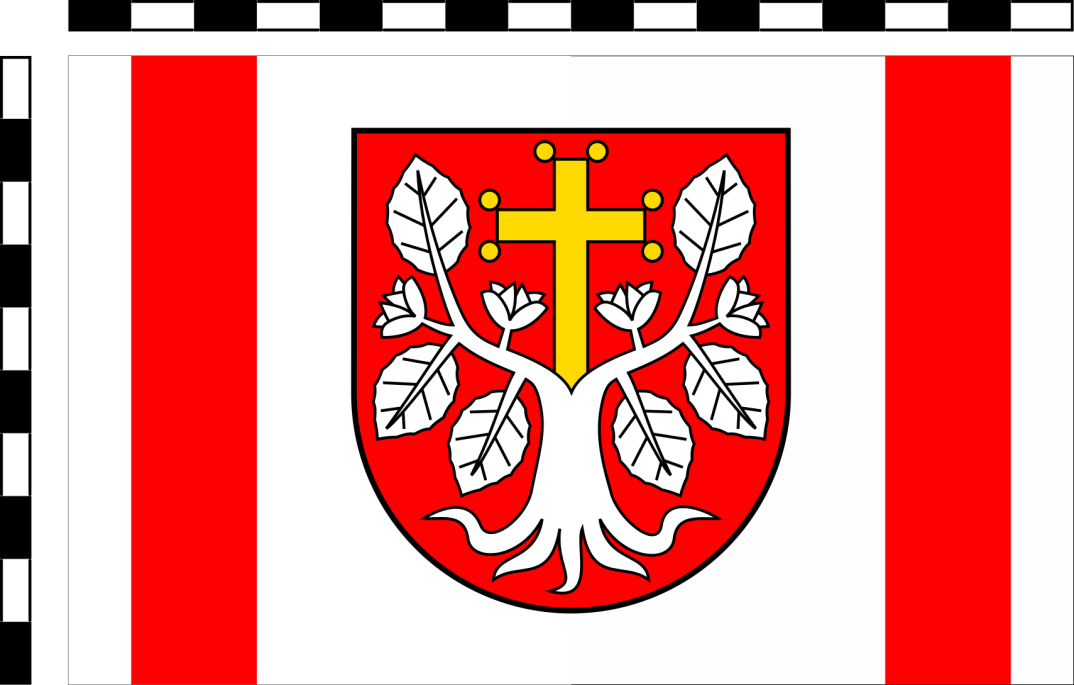 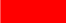 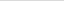 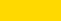 Flaga Gminy MilejewoFlaga Gminy Milejewo to płat prostokątny o proporcjach 5:8 (wysokość do długości), biały, z dwoma pasami pionowymi czerwonymi szerokości 1/8 długości płata, umieszczonymi po bokach, każdy w odległości 1/16 długości płata od jego bocznych krawędzi, oraz z herbem gminy w części centralnej, wysokości 4/5 wysokości płata.	        Przewodniczący Rady Gminy	             Tomasz Kwietniewski